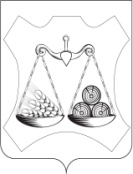 АДМИНИСТРАЦИЯ СЛОБОДСКОГО МУНИЦИПАЛЬНОГО РАЙОНАКИРОВСКОЙ ОБЛАСТИПОСТАНОВЛЕНИЕг. Слободской          На основании решений Слободской районной Думы от 25.05.2023 №22/222 , от 20.07.2023 № 24/237 «О внесении изменений в решение районной Думы от 19.12.2022 № 17/165 «Об утверждении бюджета Слободского района на 2023 год и плановый период 2024 и 2025 годов», постановления администрации Слободского района от 31.07.2023 № 1050 «Об утверждении перечня муниципальных программ Слободского района на 2024 год», постановления администрации Слободского района от 02.08.2016 № 1043 «О разработке, реализации и оценке эффективности муниципальных программ Слободского района Кировской области», Администрация Слободского района ПОСТАНОВЛЯЕТ:1. Внести изменения в постановление администрации Слободского района от 18.11.2019 № 1892 «Об утверждении муниципальной программы «Повышение эффективности реализации молодежной политики и организация отдыха и оздоровления детей и молодежи Слободского района» на 2020 – 2025 годы (далее - муниципальная программа) следующие изменения:1.1.  Продлить срок действия муниципальной программы до 2026 года.1.2. Наименование муниципальной программы изложить в следующей редакции: «Повышение эффективности реализации молодежной политики и организация отдыха и оздоровления детей и молодежи Слободского района» на 2020 – 2026 годы.1.3. По всему тексту муниципальной программы слова «2020-2025» заменить словами «2020-2026». 1.4. Паспорт муниципальной программы утвердить в новой редакции согласно приложению № 1.1.5. Приложение № 1 «Сведения о целевых показателях эффективности реализации муниципальной программы» утвердить в новой редакции согласно приложению № 2.1.6.  Приложение № 2 «Расходы на реализацию муниципальной программы за счет средств бюджета муниципального района» утвердить в новой редакции согласно приложению № 3.1.7.  Приложение № 3 «Ресурсное обеспечение реализации муниципальной программы за счет всех источников финансирования» утвердить в новой редакции согласно приложению № 4.1.8.  Приложение № 5 «План по реализации муниципальной программы на 2023 год» утвердить в новой редакции согласно приложению № 5.1.9.  Паспорт подпрограммы «Организация отдыха и оздоровления детей подростков» утвердить в новой редакции согласно приложению № 6.1.10.  Приложение № 2 «Расходы за счёт средств бюджета муниципального района на реализацию подпрограммы «Организация отдыха и оздоровления детей и подростков» муниципальной программы» утвердить в новой редакции согласно приложению № 7.1.11.  Приложение № 3 «Ресурсное обеспечение реализации муниципальной программы за счёт всех источников финансирования подпрограммы «Организация отдыха и оздоровления детей и подростков» муниципальной программы» утвердить в новой редакции согласно приложению № 8.1.12. Паспорт подпрограммы «Молодежь Слободского района» утвердить в новой редакции согласно приложению № 9.1.13. Приложение № 1 «Сведения о целевых показателях эффективности реализации подпрограммы «Молодежь Слободского района» утвердить в новой редакции согласно приложению № 10.1.14. Приложение № 2 «Расходы на реализацию подпрограммы «Молодежь Слободского района» утвердить в новой редакции согласно приложению № 11.1.15. Приложение № 3 «Ресурсное обеспечение реализации подпрограммы «Молодежь Слободского района» утвердить в новой редакции согласно приложению № 12.1.16. Паспорт подпрограммы «Обеспечение жильём молодых семей Слободского района» утвердить в новой редакции согласно приложению № 13.1.17. Приложение № 1 «Сведения о целевых показателях эффективности реализации подпрограммы «Обеспечение жильём молодых семей Слободского района» утвердить в новой редакции согласно приложению № 14.1.18. Приложение № 2 «Расходы на реализацию подпрограммы «Обеспечение жильём молодых семей Слободского района» утвердить в новой редакции согласно приложению № 15.1.19. Приложение № 3 «Ресурсное обеспечение реализации подпрограммы «Обеспечение жильём молодых семей Слободского района» утвердить в новой редакции согласно приложению № 16.2.  Опубликовать постановление в информационном бюллетене органов местного самоуправления муниципального образования Слободского муниципального района Кировской области и в информационно-телекоммуникационной сети «Интернет».3.  Контроль за исполнением постановления возложить на заместителя главы администрации района по профилактике правонарушений и социальным вопросам, начальника управления социального развития Зязина С.В.21.08.2023№ 1135О внесении изменений в постановление администрации Слободского района от 18.11.2019 №1892Глава Слободского района                                                                 А.И. Костылев